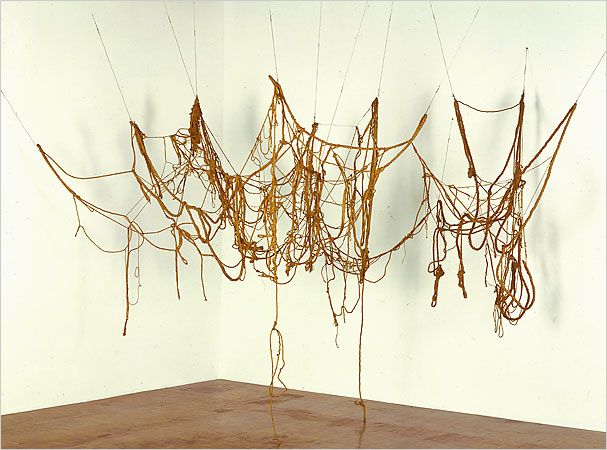 Alt Text: Sculptural artwork made of rope and latex suspended from 13 points on the ceiling Eva Hesse. No Title (1970) DetailCourse Syllabus ART 2 Introduction to Visual CultureCourse DescriptionLecture course to learn the cultural significance of the arts. Instruction will cover media and movements. Students will also learn the elements and principles of design to understand the visual language of the arts and the methods used by artists to communicate ideas to the public. Course also emphasizes the multicultural dialogue that occurs throughout different communities in the world. (2019-20 Reedley Course Catalog, p. 175)InstructorStephanie Bradshaw  stephanie.bradshaw@scccd.edu  Office hours to be arranged Communication PolicyCommunication with your instructor is important to your academic success, especially in an online class. There are several ways to communicate with me in this class. When class announcements are made, you can reply to share your question with your classmates and me. For direct/personal communication, my preferred method of communication is Canvas Inbox. You may message me whenever you like, and I will usually get back to you within a few hours. On evenings and weekends, it may take longer, but within 24 hours. If you don’t hear back from me in that time, you may resend your message. If you prefer to chat, I can arrange a Zoom meeting with you. Finally, you can share questions and answer questions with your classmates in Café Chat in the course documents module. Office HoursMy office hours are Mondays and Thursdays from 8:30-9:00AM, and I can also be available at a time convenient to you via Canvas Chat or Zoom. The Zoom ID will be posted in the communication page in Class documents, and in an announcement. Student Learning OutcomesStudent Learning Objectives:Recognize the breadth of art, and why humans make it. Identify the categories used to organize artwork: stylistic, cultural, time period, use of technique/media. Investigate and discuss artists’ unique interpretations of the complex world they inhabit. Recognize the visual elements and principles of design and employ them to describe artwork.Write an analysis of an artwork constructing a unique thesis and supporting it with description. When available to visit, go to a gallery or museum and examine an exhibition of artwork and document the experience in writing. During Pandemic shutdown, an online/virtual museum visit will be available.This class is an introduction to the study of art and visual culture. The content is divided into three sections:What is Visual Culture? What is art, how art is defined, who makes art, how art functions, and what are the principles we use to look at and study artMedia of art: The materials used to create art, and other media with which art can be created. Art is made in many more ways than the manipulation of physical materials like charcoal or paint or clay or marble.Art history: Prehistory/early civilization, non Western, Early modern World, (Renaissance/Baroque) From the earliest art to the bronze age; the classical and medieval periods in Europe;Art history: Modern/Contemporary world the modern world in late 18th and 19th century, and the 20th century, and the Post-modern world. Classwork/Academic HonestyProjects/Writing AssignmentsOne 3-page analysis essay on an artwork you choose. Can be revised and resubmitted to improve grade. One 2-page informal writing assignment will require a visit to an approved art gallery or art museum. During times of Covid-19 when art galleries and museums are closed, a virtual assignment will be provided to replace an actual art visit. As things open up, you may choose In Person or Virtual Art Visit. Recreate an artwork from a museum using yourself, friends/family, ordinary objects and photograph itOne content page or slide presentation researching an artist or art movement covered in class. Writing guidelines including grading rubrics will be provided in the Writing Assignments module. Read the guidelines carefully and respond to the assignment; even an excellent paper that does not respond to the assignment will not receive full points.Classwork/Academic HonestyProjects/Writing AssignmentsOne 3-page analysis essay on an artwork you choose. Can be revised and resubmitted to improve grade. One 2-page informal writing assignment will require a visit to an approved art gallery or art museum. If time scheduling or transportation are an issue for you, begin to consider how you will fulfill this assignment as soon as possible. During times of Covid when art galleries and museums are closed, a virtual assignment will replace an actual art visit. One content page or slide presentation researching an artist or art movement covered in class. Writing guidelines including grading rubrics will be provided with each assignment. Read the guidelines carefully and respond to the assignment; even an excellent paper that does not respond to the assignment will not receive full points.TestsThere are 8 quizzes in the class—one for each section: seven 50-point quizzeslowest quiz score will be droppedone 60-point final quizQuizzes may be taken unlimited times to improve your score.No extension, no late quizzes without arrangement in advanceAbsencesIn an online course, attendance is calculated based on when student work is completed and submitted. You may be dropped if you do not submit any gradable material in a two-week period without communicating with the instructor.Academic HonestyCheating, plagiarism, or engaging in other academic dishonesty in any form will not be tolerated. Plagiarism constitutes the use of the work of others without proper citation of the resource. Plagiarized essays will be given a score of zero, with an opportunity to address the problem and resubmit, a second instance of will be given a zero. Plagiarized homework assignments will not be graded and marked with a zero. Plagiarism violates Administration Regulation 5500, Student Standards of Misconduct, and is subject to various disciplinary measures including removal from class, suspension, and expulsion. Plagiarism may include, but is not limited to, failing to provide complete citations and references for all work that draws on the ideas, words, or work of others, failing to identify the contributors to work done in collaboration, submitting duplicate work to be evaluated in different courses without the knowledge and consent of the instructors involved, or failing to observe security systems and software copyrights.Working in Groups Working with a study partner or group on assignments is a great way to facilitate your understanding of the class material, but the work you turn in should be your own. Use your own words to create your unique response. If a duplicate assignment is submitted by more than one student, I have no way of knowing if a sharing and communicating process took place, or one person copied from another. When two students submit the exact same response to an assignment, I will divide the points possible. (i.e. when the same 30-point assignment is submitted by two students, each student will receive 15 points).Extra CreditExtra Credit assignments are located in the Extra Credit module at the bottom of the home page. Each assignment will open with the content/chapter they are associated with and are due on May 21. Students may complete extra credit assignments worth 5% of the total points in the class or about 60 points. GradingAssignment GradingTo receive full points, respond specifically to the question or prompt that is given in complete sentences. You are graded on the quality, as well as the length of the response. The length is specified in the question i.e. 2-3 sentences, one paragraph, two pages. The quality refers to how you respond to the prompt. Many assignments will ask you to think and respond with your own thoughts and/or feelings about the content rather than reporting back the facts you have learned. Rubrics will be provided with all writing assignments. Make sure you address the specifications of the assignment/rubric.Final Grade CalculationDo not rely on Canvas for your grade. I will add up all the points earned in the class and determine your grade percentage. Canvas percentages may not be an accurate assessment of your grade--class content sometimes changes during the course of the semester, and your grade at any time reflects only your percentage for what you have turned in, not all of the class content (ie assignments you did not turn in). Please contact me if you have questions about how you are doing. Grading in the College SystemGrades are earned each course and are recorded on the student’s permanent record. Grades represent the evaluation of student achievement of course objectives and learning outcomes. The college uses a five-letter grading system. A, B, C, and P are passing grades, satisfactory or better. D and NP are passing but less than satisfactory grade. F is a failing grade; it is not a passing grade. Units of credits are earned for all passing grades. D grade is passing but is not considered satisfactory for meeting many of the college graduation/degree/major requirements or course prerequisite requirements. Also, the D grade may not satisfy transfer requirements to four-year institutions. (2019-2020 Reedley College Catalog)Grade ScaleTable 1 Grade ScaleBasis for Grading (subject to change)Table 2 Basis for gradingImportant Semester DatesTable 3 Important dates90-100%AExcellent80-89%BGood70-79%CSatisfactory60-69%DPassing, less than satisfactory-59%FFailingDiscussions (approx., subject to change)300Assignments (approx., subject to change)275Quizzes300Projects/Writing assignments350Final50TOTAL POINTS1225August 6 (F)Last day to add a full-term Fall 2021 class in person or online through WebAdvisor 5:00 p.m.August 9 (M)Start of Fall 2021 semesterAug 9-Oct 8Short-term classes, first nine weeksAugust 20 (F) Last day to drop a Fall 2021 full-term class for full refundAugust 27 (F) Last day to withdraw from college or to be dropped from 18-week classesAugust 29 (Su)Last day to drop a Fall 2021 full-term class to avoid a “W” on WebAdvisorLast day to add a Fall 2021 full-term class with an authorization code on WebAdvisorSeptember 6 (F)Labor Day Holiday (no classes held, campus closed)October 1 (F)Deadline to apply for graduation for Fall 2021 completionOctober 8 (F)Last Day to drop a full-term class (letter grades assigned after this date)Oct 11-Dec 10Short-Term classes, second nine weeksNovember 11 (TH)Veterans Day observed (no classes held, campus closed)November 25-26 (TH-F)Thanksgiving holiday (no classes held, campus closed)December 6-10 (M-F)Fall 2021 final exams weekDecember 10 (F)End of Fall 2021 semesterDecember 13-31Winter Recess (campus is open December 13-24; campus closed December 25-January 2)